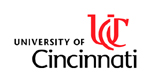 Conflict of Interest DisclosureAs a Ohio Board of Nursing approver of Continuing Education, the University of Cincinnati Academic Health Center must ensure balance, independence, objectivity, and scientific rigor in all of its individually sponsored or jointly sponsored educational activities. All faculty members participating in a sponsored nursing CE activity are expected to disclose to the audience any significant relationships they have with either the commercial supporter(s) of that activity or with the manufacturers of products, which may be discussed during the course of their presentations. The intent of this disclosure is not to prevent a speaker with a significant corporate relationship from making a presentation, but rather to provide the course participants with information on which they can make their own judgments. While the University of Cincinnati makes every effort to keep its sponsored nursing CE presentations objective and free of commercial bias, it remains for the audience to determine whether a speaker’s commercial interest or relationship has influenced the presentation with regard to exposition or conclusion.Name of Program ______________________________________________________Name of Speaker ______________________________________________________Title of Presentation ____________________________________________________Date of Presentation ____________________________________________________Do you have a significant relationship with any commercial entity which may represent  - in perception or reality – a conflict of interest in the context of your presentation?			___ Yes	___ No If yes, please list below the relevant commercial entity and describe the nature of the relationship, e.g. shareholder, researcher for products, speakers’ bureau, employee, and consultant.Will your presentation include discussion(s) of any commercial products or services of any of the above name commercial entities?___ Yes	___ No Signature									Date